                UWLSU Academic Advice Client Registration Form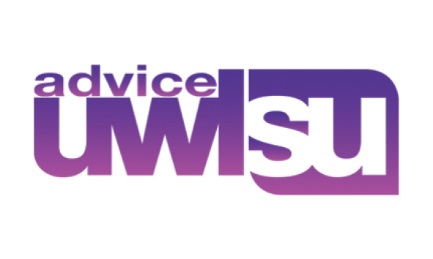 Consent Questions Are you an active student at UWL?                                What pronouns do you use? YES  NO*       	                                                                             She/Her  He/Him   They/Them  Prefer not to sayIf No* which institution e.g., DSL, Met Film                                        Other: Please state here:                     	*Consent to record your information: For UWLSU Advice to support you and manage your case, we will use the information you give us to set up a case file on our confidential, secure system.  Only UWLSU Advice staff will have access to this information. We will not share your information with anyone outside of UWLSU Advice without your express consent unless required to do so by law or if we identify that you may be at risk of harming yourself or someone else.  Do you confirm that you understand and agree to this?          YES      NO*(*If you do not consent, we will still need to record some information to demonstrate what advice we have given to you, this is our legal basis for recording information about your case. We will set up and anonymous case file using your first initial and ‘anonymous’. You will then be given a client reference number to refer to if you contact us again for help with your case.)*Consent to contact you about your case: After your appointment, you will be sent a follow up email with a summary of your case and actions to follow. We will also check in with you with the progress of your case and vice versa. Are you happy to continue to be contacted about your case? YES     NO: I do not want to be contacted by an advisor after my initial contact*(*If you do not want to be contacted after the initial contact with an Advisor, that is your right, however we will be very limited in how we can continue to support you and will still need to keep a record of the advice we have given you).Are you an active student at UWL?                                What pronouns do you use? YES  NO*       	                                                                             She/Her  He/Him   They/Them  Prefer not to sayIf No* which institution e.g., DSL, Met Film                                        Other: Please state here:                     	*Consent to record your information: For UWLSU Advice to support you and manage your case, we will use the information you give us to set up a case file on our confidential, secure system.  Only UWLSU Advice staff will have access to this information. We will not share your information with anyone outside of UWLSU Advice without your express consent unless required to do so by law or if we identify that you may be at risk of harming yourself or someone else.  Do you confirm that you understand and agree to this?          YES      NO*(*If you do not consent, we will still need to record some information to demonstrate what advice we have given to you, this is our legal basis for recording information about your case. We will set up and anonymous case file using your first initial and ‘anonymous’. You will then be given a client reference number to refer to if you contact us again for help with your case.)*Consent to contact you about your case: After your appointment, you will be sent a follow up email with a summary of your case and actions to follow. We will also check in with you with the progress of your case and vice versa. Are you happy to continue to be contacted about your case? YES     NO: I do not want to be contacted by an advisor after my initial contact*(*If you do not want to be contacted after the initial contact with an Advisor, that is your right, however we will be very limited in how we can continue to support you and will still need to keep a record of the advice we have given you).Are you an active student at UWL?                                What pronouns do you use? YES  NO*       	                                                                             She/Her  He/Him   They/Them  Prefer not to sayIf No* which institution e.g., DSL, Met Film                                        Other: Please state here:                     	*Consent to record your information: For UWLSU Advice to support you and manage your case, we will use the information you give us to set up a case file on our confidential, secure system.  Only UWLSU Advice staff will have access to this information. We will not share your information with anyone outside of UWLSU Advice without your express consent unless required to do so by law or if we identify that you may be at risk of harming yourself or someone else.  Do you confirm that you understand and agree to this?          YES      NO*(*If you do not consent, we will still need to record some information to demonstrate what advice we have given to you, this is our legal basis for recording information about your case. We will set up and anonymous case file using your first initial and ‘anonymous’. You will then be given a client reference number to refer to if you contact us again for help with your case.)*Consent to contact you about your case: After your appointment, you will be sent a follow up email with a summary of your case and actions to follow. We will also check in with you with the progress of your case and vice versa. Are you happy to continue to be contacted about your case? YES     NO: I do not want to be contacted by an advisor after my initial contact*(*If you do not want to be contacted after the initial contact with an Advisor, that is your right, however we will be very limited in how we can continue to support you and will still need to keep a record of the advice we have given you).Signature* Please sign here:         (Or over the phone, a UWLSU representative will sign)                                                                   What Type of Academic Advice Do you need? What Type of Academic Advice Do you need? What Type of Academic Advice Do you need? What Type of Academic Advice Do you need? Mitigation                             Extension                           Complaint                          Academic AppealFitness to Practice                   Academic Offence                      OtherIf you answered OTHER, please let us know what it is: Mitigation                             Extension                           Complaint                          Academic AppealFitness to Practice                   Academic Offence                      OtherIf you answered OTHER, please let us know what it is: Mitigation                             Extension                           Complaint                          Academic AppealFitness to Practice                   Academic Offence                      OtherIf you answered OTHER, please let us know what it is: Mitigation                             Extension                           Complaint                          Academic AppealFitness to Practice                   Academic Offence                      OtherIf you answered OTHER, please let us know what it is: Mitigation                             Extension                           Complaint                          Academic AppealFitness to Practice                   Academic Offence                      OtherIf you answered OTHER, please let us know what it is: Mitigation                             Extension                           Complaint                          Academic AppealFitness to Practice                   Academic Offence                      OtherIf you answered OTHER, please let us know what it is: Mitigation                             Extension                           Complaint                          Academic AppealFitness to Practice                   Academic Offence                      OtherIf you answered OTHER, please let us know what it is: Mitigation                             Extension                           Complaint                          Academic AppealFitness to Practice                   Academic Offence                      OtherIf you answered OTHER, please let us know what it is: Mitigation                             Extension                           Complaint                          Academic AppealFitness to Practice                   Academic Offence                      OtherIf you answered OTHER, please let us know what it is: Mitigation                             Extension                           Complaint                          Academic AppealFitness to Practice                   Academic Offence                      OtherIf you answered OTHER, please let us know what it is: Mitigation                             Extension                           Complaint                          Academic AppealFitness to Practice                   Academic Offence                      OtherIf you answered OTHER, please let us know what it is: Mitigation                             Extension                           Complaint                          Academic AppealFitness to Practice                   Academic Offence                      OtherIf you answered OTHER, please let us know what it is: Mitigation                             Extension                           Complaint                          Academic AppealFitness to Practice                   Academic Offence                      OtherIf you answered OTHER, please let us know what it is: Mitigation                             Extension                           Complaint                          Academic AppealFitness to Practice                   Academic Offence                      OtherIf you answered OTHER, please let us know what it is: Mitigation                             Extension                           Complaint                          Academic AppealFitness to Practice                   Academic Offence                      OtherIf you answered OTHER, please let us know what it is: Mitigation                             Extension                           Complaint                          Academic AppealFitness to Practice                   Academic Offence                      OtherIf you answered OTHER, please let us know what it is: Your Information Your Information Your Information Your Information Full NameStudent Number CourseWhat year are you in? Contact NumberAre you over 18? YES         NO Access to Student Email accountAccess to Student Email accountAccess to Student Email accountAccess to Student Email accountCan you access your student email account?     YES        NO*Can you access your student email account?     YES        NO*If you have stated, NO*- please provide a different email:                                                                 If you have stated, NO*- please provide a different email:                                                                 Can you access your student email account?     YES        NO*Can you access your student email account?     YES        NO*If you have stated, NO*- please provide a different email:                                                                 If you have stated, NO*- please provide a different email:                                                                  Accessibility Question* Accessibility Question* Accessibility Question* Accessibility Question*Can the Student Union make any adjustments to ensure the appointment more accessible to you? (Hearing Loop, Low Lighting, Bigger fonts in emails)       YES*               NOIf you answered YES* what accessibility adjustments can we make: Can the Student Union make any adjustments to ensure the appointment more accessible to you? (Hearing Loop, Low Lighting, Bigger fonts in emails)       YES*               NOIf you answered YES* what accessibility adjustments can we make: Can the Student Union make any adjustments to ensure the appointment more accessible to you? (Hearing Loop, Low Lighting, Bigger fonts in emails)       YES*               NOIf you answered YES* what accessibility adjustments can we make: Can the Student Union make any adjustments to ensure the appointment more accessible to you? (Hearing Loop, Low Lighting, Bigger fonts in emails)       YES*               NOIf you answered YES* what accessibility adjustments can we make: Can the Student Union make any adjustments to ensure the appointment more accessible to you? (Hearing Loop, Low Lighting, Bigger fonts in emails)       YES*               NOIf you answered YES* what accessibility adjustments can we make: Can the Student Union make any adjustments to ensure the appointment more accessible to you? (Hearing Loop, Low Lighting, Bigger fonts in emails)       YES*               NOIf you answered YES* what accessibility adjustments can we make: Can the Student Union make any adjustments to ensure the appointment more accessible to you? (Hearing Loop, Low Lighting, Bigger fonts in emails)       YES*               NOIf you answered YES* what accessibility adjustments can we make: Can the Student Union make any adjustments to ensure the appointment more accessible to you? (Hearing Loop, Low Lighting, Bigger fonts in emails)       YES*               NOIf you answered YES* what accessibility adjustments can we make: 